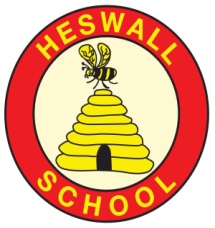 Curriculum areas that will be covered in stand-alone units during this topic-EasterMother’s Day